DSWD DROMIC Report #16 on Severe Tropical Storm “AURING”as of 08 March 2021, 6PMSituation OverviewOn 17 February 2021, the Tropical Depression (TD) southeast of Hinatuan, Surigao del Sur entered the Philippine Area of Responsibility (PAR) at 8AM and was named “Auring”. TD “Auring” moved generally west-northwestward and was forecasted to make landfall over Caraga. On 18 February 2021, it intensified into a Tropical Storm while moving slowly northwestward over the Philippine Sea. On 19 February 2021, it re-intensified to a Severe Tropical Storm, but eventually weakened into a Tropical Storm on the same day. It became a Low Pressure Area on 22 February 2021 as it moved towards the eastern coast of Albay. “Auring” dissipated on 23 February 2021. Source: DOST-PAGASA Severe Weather BulletinStatus of Affected Families / PersonsA total of 73,921 families or 273,646 persons were affected in 606 barangays in Regions VIII, X, XI and Caraga (see Table 1).Table 1. Number of Affected Families / PersonsNote: Ongoing assessment and validation being conducted. Source: DSWD-FOs VIII, X, XI and CARAGAStatus of Displaced Families / PersonsInside Evacuation CentersThere are 33 families or 142 persons currently taking temporary shelter in three (3) evacuation centers in Caraga Region (see Table 2).Table 2. Number of Displaced Families / Persons Inside Evacuation CentersNote: Ongoing assessment and validation being conducted. Source: DSWD-FOs X, XI and CARAGAOutside Evacuation CentersThere are one (1) family or four (4) persons temporarily staying with their relatives and/or friends in Region X (see Table 3).Table 3. Number of Displaced Families / Persons Outside Evacuation Centers Note: Ongoing assessment and validation being conducted. Source: DSWD-FOs X, XI and CARAGADamaged HousesThere are 2,408 damaged houses; of which, 444 are totally damaged and 1,964 are partially damaged (see Table 4).Table 4. Number of Damaged HousesNote: Ongoing assessment and validation being conducted.Source: DSWD-FOs VIII, X and CARAGAAssistance ProvidedA total of ₱32,076,796.11 worth of assistance was provided to the affected families; of which, ₱23,539,411.91 from DSWD and ₱8,537,384.20 from LGUs (see Table 5).Table 5. Cost of Assistance Provided to Affected Families / PersonsSource: DSWD-FOs X and CARAGADSWD DISASTER RESPONSE INFORMATION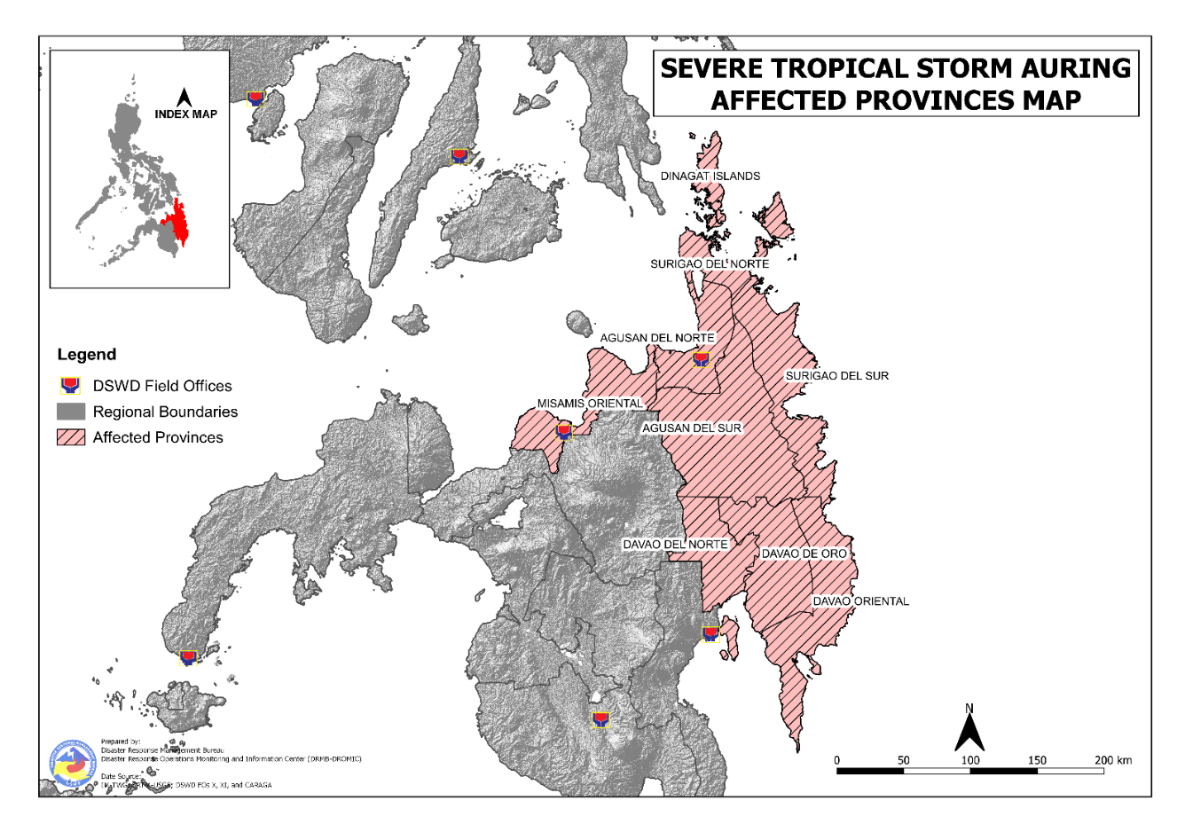 Situational ReportsDSWD-DRMBDSWD-FO CARDSWD-FO CALABARZONDSWD-FO VDSWD-FO VIDSWD-FO VIIDSWD-FO VIIIDSWD-FO XDSWD-FO XIDSWD-FO XIIDSWD-FO CARAGA*****The Disaster Response Operations Monitoring and Information Center (DROMIC) of the DSWD-DRMB is closely monitoring the effects of Severe Tropical Storm “Auring” and is coordinating with the concerned DSWD Field Offices for any significant updates.Prepared by:							MARIE JOYCE G. RAFANAN				RODEL V. CABADDUReleasing OfficerREGION / PROVINCE / MUNICIPALITY REGION / PROVINCE / MUNICIPALITY  NUMBER OF AFFECTED  NUMBER OF AFFECTED  NUMBER OF AFFECTED REGION / PROVINCE / MUNICIPALITY REGION / PROVINCE / MUNICIPALITY  Barangays  Families  Persons GRAND TOTALGRAND TOTAL606 73,921 273,646 REGION VIIIREGION VIII1  1  5 Southern LeyteSouthern Leyte1  1  5 San Francisco 1 1 5 REGION XREGION X20 1,337 6,653 Misamis OrientalMisamis Oriental20 1,337 6,653 Gingoog City 18  1,315  6,575 Lagonglong 1 4 11 Talisayan 1 18 67 REGION XIREGION XI15  714 3,046 Davao de OroDavao de Oro9  384 1,397 Mawab 2 29 119 New Bataan 7 355  1,278 Davao del NorteDavao del Norte2  195  975 Santo Tomas 2 195 975 Davao OrientalDavao Oriental4  135  674 Baganga 1 50 250 Banaybanay 1 49 247 Caraga 1 6 27 City of Mati (capital) 1 30 150 CARAGACARAGA570 71,869 263,942 Agusan del NorteAgusan del Norte82 3,695 15,457 Butuan City (capital) 11 746  2,881 City of Cabadbaran 21  1,032  4,493 Carmen 2 11 31 Jabonga 11 366  1,193 Kitcharao 10 588  2,668 Magallanes 1 51 176 Nasipit 5 93 357 Remedios T. Romualdez 8 438  1,698 Santiago 3 6 19 Tubay 10 364  1,941 Agusan del SurAgusan del Sur26 3,404 9,980 Bunawan 1 9 39 Loreto 4 121 560 Prosperidad (capital) 11  3,132  8,838 Rosario 3 42 170 Santa Josefa 3 55 202 Sibagat 2 22 85 Trento 2 23 86 Dinagat IslandDinagat Island69 3,023 10,157 Basilisa (Rizal) 21 889  2,893 Cagdianao 12 659  2,263 Dinagat 7 166 561 Libjo (Albor) 5 470  1,841  Loreto 7 92 352 San Jose (capital) 12 584  1,695 Tubajon 5 163 552 Surigao del NorteSurigao del Norte142 10,908 39,882 Alegria 6 44 188 Bacuag 9  1,034  3,858 Burgos 3 65 307 Claver 12  1,221  4,060 Del Carmen 1 22 95 General Luna 9 829  3,499 Gigaquit 6 507  1,840 Mainit 14 842  4,186 Malimono 4 403  1,413 Pilar 2 137 606 Placer 13 535  1,930 San Benito 6 351  1,313 San Francisco (Anao-aon) 5 159 477 San Isidro 10 306  1,194 Sison 8  1,065  3,737 Socorro 2 72 301 Surigao City (capital) 10 619  2,616 Tagana-an 13  2,441  7,365 Tubod 9 256 897 Surigao del SurSurigao del Sur251 50,839 188,466 Barobo 11  1,729  8,645 Bayabas 7  1,007  4,127 City of Bislig 13  1,705  6,335 Cagwait 11  2,446  9,130 Cantilan 11 791  2,733  Carmen 8  2,301  7,502 Carrascal 7 906  3,428 Cortes 12 452  1,811 Hinatuan 20  4,140  14,967 Lanuza 13  3,173  15,865 Lianga 8  2,388  9,927 Lingig 10 613  2,987 Madrid 12  1,198  3,671 Marihatag 12  5,709  17,040 San Agustin 13  3,582  15,054 San Miguel 18  6,277  20,872 Tagbina 20  1,689  6,656 Tago 24  7,022  26,626 City of Tandag (capital) 21  3,711  11,090 REGION / PROVINCE / MUNICIPALITY REGION / PROVINCE / MUNICIPALITY  NUMBER OF EVACUATION CENTERS (ECs)  NUMBER OF EVACUATION CENTERS (ECs)  NUMBER OF DISPLACED  NUMBER OF DISPLACED  NUMBER OF DISPLACED  NUMBER OF DISPLACED REGION / PROVINCE / MUNICIPALITY REGION / PROVINCE / MUNICIPALITY  NUMBER OF EVACUATION CENTERS (ECs)  NUMBER OF EVACUATION CENTERS (ECs)  INSIDE ECs  INSIDE ECs  INSIDE ECs  INSIDE ECs REGION / PROVINCE / MUNICIPALITY REGION / PROVINCE / MUNICIPALITY  NUMBER OF EVACUATION CENTERS (ECs)  NUMBER OF EVACUATION CENTERS (ECs)  Families  Families  Persons   Persons  REGION / PROVINCE / MUNICIPALITY REGION / PROVINCE / MUNICIPALITY  CUM  NOW  CUM  NOW  CUM  NOW GRAND TOTALGRAND TOTAL 908  3 47,861  33 175,572  142 REGION XREGION X 1 -  18 -  67 - Misamis OrientalMisamis Oriental 1 -  18 -  67 - Talisayan1  - 18  - 67  - REGION XIREGION XI 15 -  344 - 1,384 - Davao de OroDavao de Oro 12 -  264 -  985 - Mawab1  - 27  - 99  - New Bataan11  - 237  - 886  - Davao OrientalDavao Oriental 3 -  80 -  399 - Baganga1  - 25  - 125  - Banaybanay1  - 49  - 247  - Caraga1  - 6  - 27  - CARAGACARAGA 892  3 47,499  33 174,121  142 Agusan del NorteAgusan del Norte 96 - 3,173 - 13,071 - Butuan City (capital)15  - 746  -  2,881  - City of Cabadbaran23  -  1,012  -  4,402  - Carmen1  - 3  - 5  - Jabonga11  - 235  - 730  - Kitcharao21  - 328  -  1,268  - Magallanes1  - 3  - 14  - Nasipit5  - 93  - 357  - Remedios T. Romualdez8  - 387  -  1,471  - Santiago1  - 2  - 2  - Tubay10  - 364  -  1,941  - Agusan del SurAgusan del Sur 27 -  444 - 1,940 - Bunawan1  - 9  - 39  - Loreto5  - 121  - 560  - Prosperidad (capital)4  - 175  - 810  - Rosario5  - 39  - 158  - Santa Josefa5  - 55  - 202  - Sibagat3  - 22  - 85  - Trento4  - 23  - 86  - Dinagat IslandDinagat Island 120 - 2,626 - 8,929 - Basilisa (Rizal)45  - 778  -  2,498  - Cagdianao23  - 543  -  1,861  - Dinagat12  - 166  - 561  - Libjo (Albor)4  - 314  -  1,471  -  Loreto7  - 79  - 296  - San Jose (capital)17  - 584  -  1,692  - Tubajon12  - 162  - 550  - Surigao del NorteSurigao del Norte 215 - 8,905 - 31,803 - Alegria5  - 40  - 171  - Bacuag25  - 757  -  2,593  - Burgos5  - 58  - 277  - Claver17  -  1,144  -  3,808  - General Luna4  - 353  -  1,448  - Gigaquit15  - 496  -  1,785  - Mainit16  - 743  -  3,731  - Malimono12  - 346  -  1,212  - Pilar3  - 137  - 606  - Placer8  - 301  -  1,204  - San Benito7  - 78  - 265  - San Francisco (Anao-aon)12  - 94  - 314  - San Isidro20  - 281  -  1,093  - Sison12  - 707  -  2,199  - Socorro4  - 54  - 219  - Surigao City (capital)10  - 619  -  2,616  - Tagana-an22  -  2,441  -  7,365  - Tubod18  - 256  - 897  - Surigao del SurSurigao del Sur 434  3 32,351  33 118,378  142 Barobo17  -  1,636  -  6,366  - Bayabas14  -  1,007  -  4,127  - City of Bislig22  -  1,705  -  6,335  - Cagwait24  -  1,794  -  7,143  - Cantilan12  - 629  -  2,596  -  Carmen12  - 717  -  2,111  - Carrascal8  - 878  -  3,343  - Cortes20  - 452  -  1,811  - Hinatuan46  -  4,062  -  14,699  - Lanuza7  - 441  -  1,921  - Lianga20  -  1,508  -  5,981  - Lingig11  - 613  -  2,987  - Madrid11  - 577  -  2,024  - Marihatag38 3  1,504 33  5,044 142 San Agustin31  -  1,791  -  7,292  - San Miguel18  -  6,277  -  20,872  - Tagbina75  -  1,429  -  5,727  - Tago22  -  1,815  -  7,588  - City of Tandag (capital)26  -  3,516  -  10,411  - REGION / PROVINCE / MUNICIPALITY REGION / PROVINCE / MUNICIPALITY  NUMBER OF DISPLACED  NUMBER OF DISPLACED  NUMBER OF DISPLACED  NUMBER OF DISPLACED REGION / PROVINCE / MUNICIPALITY REGION / PROVINCE / MUNICIPALITY  OUTSIDE ECs  OUTSIDE ECs  OUTSIDE ECs  OUTSIDE ECs REGION / PROVINCE / MUNICIPALITY REGION / PROVINCE / MUNICIPALITY  Families  Families  Persons  Persons REGION / PROVINCE / MUNICIPALITY REGION / PROVINCE / MUNICIPALITY  CUM  NOW  CUM  NOW GRAND TOTALGRAND TOTAL12,132  1 48,312  4 REGION XREGION X 4  1  11  4 Misamis OrientalMisamis Oriental 4  1  11  4 Lagonglong4 1 11 4 REGION XIREGION XI 80 -  323 - Davao de OroDavao de Oro 55 -  198 - Mawab5  - 20  - New Bataan50  - 178  - Davao OrientalDavao Oriental 25 -  125 - Baganga25  - 125  - CARAGACARAGA12,048 - 47,978 - Agusan del NorteAgusan del Norte 522 - 2,386 - City of Cabadbaran20  - 91  - Carmen8  - 26  - Jabonga131  - 463  - Kitcharao260  -  1,400  - Magallanes48  - 162  - Remedios T. Romualdez51  - 227  - Santiago4  - 17  - Agusan del SurAgusan del Sur 59 -  287 - Prosperidad (capital)56  - 275  - Rosario3  - 12  - Dinagat IslandDinagat Island 251 -  874 - Basilisa (Rizal)111  - 390  - Cagdianao116  - 402  - Libjo (Albor)10  - 34  -  Loreto13  - 46  - Tubajon1  - 2  - Surigao del NorteSurigao del Norte1,777 - 7,457 - Alegria4  - 17  - Bacuag277  -  1,265  - Burgos7  - 30  - Claver77  - 252  - General Luna449  -  2,051  - Gigaquit11  - 55  - Mainit99  - 455  - Malimono57  - 201  - Placer57  - 209  - San Benito273  -  1,038  - San Francisco (Anao-aon)65  - 163  - San Isidro25  - 101  - Sison358  -  1,538  - Socorro18  - 82  - Surigao del SurSurigao del Sur9,439 - 36,974 - Barobo16  - 59  -  Carmen 1,584  -  5,391  - Carrascal28  - 85  - Hinatuan78  - 268  - Lanuza224  -  1,120  - Lianga342  -  1,639  - Madrid621  -  1,647  - Marihatag410  -  1,018  - San Agustin 1,589  -  7,027  - Tagbina260  - 929  - Tago 4,092  -  17,112  - City of Tandag (capital)195  - 679  - REGION / PROVINCE / MUNICIPALITY REGION / PROVINCE / MUNICIPALITY NO. OF DAMAGED HOUSES NO. OF DAMAGED HOUSES NO. OF DAMAGED HOUSES REGION / PROVINCE / MUNICIPALITY REGION / PROVINCE / MUNICIPALITY  Total  Totally  Partially GRAND TOTALGRAND TOTAL2,408  444 1,964 REGION VIIIREGION VIII 1  1 - Southern LeyteSouthern Leyte 1  1 - San Francisco1 1  - REGION XREGION X 4  1  3 Misamis OrientalMisamis Oriental 4  1  3 Lagonglong4 1 3 CARAGACARAGA2,403  442 1,961 Agusan del NorteAgusan del Norte 20  5  15 Jabonga5 4 1 Kitcharao2 1 1 Tubay13  - 13 Dinagat IslandDinagat Island 2 -  2  Loreto1  - 1 Tubajon1  - 1 Surigao del NorteSurigao del Norte 44  2  42 Bacuag1 1  - Claver2  - 2 General Luna9  - 9 Mainit1 1  - Socorro1  - 1 Tagana-an30  - 30 Surigao del SurSurigao del Sur2,337  435 1,902 Barobo38  - 38 Bayabas19 8 11 City of Bislig3 2 1 Cagwait205 7 198  Carmen15 2 13 Cortes74 5 69 Lanuza38 5 33 Lianga3  - 3 Madrid7  - 7 Marihatag787 149 638 San Agustin631 199 432 San Miguel29 13 16 Tagbina2  - 2 Tago234 7 227 City of Tandag (capital)252 38 214 REGION / PROVINCE / MUNICIPALITY REGION / PROVINCE / MUNICIPALITY  COST OF ASSISTANCE  COST OF ASSISTANCE  COST OF ASSISTANCE  COST OF ASSISTANCE  COST OF ASSISTANCE REGION / PROVINCE / MUNICIPALITY REGION / PROVINCE / MUNICIPALITY  DSWD  LGUs  NGOs OTHERS  GRAND TOTAL GRAND TOTALGRAND TOTAL23,539,411.91 8,537,384.20 - -  32,076,796.11 REGION XREGION X 724,391.72  18,244.00 - - 742,635.72 Misamis OrientalMisamis Oriental 724,391.72  18,244.00 - - 742,635.72 Gingoog City624,393.00  -  -  -  624,393.00 Lagonglong21,752.72 8,244.00  -  -  29,996.72 Talisayan78,246.00 10,000.00  -  -  88,246.00 REGION XIREGION XI 568,426.00  - - - 568,426.00 Davao de OroDavao de Oro 568,426.00  - - - 568,426.00 New Bataan568,426.00  -  -  -  568,426.00 CARAGACARAGA22,246,594.19 8,519,140.20 - -  30,765,734.39 Agusan del NorteAgusan del Norte-  717,239.00 - - 717,239.00 Butuan City (capital) - 483,600.00  -  -  483,600.00 Jabonga - 48,764.00  -  -  48,764.00 Kitcharao - 59,935.00  -  -  59,935.00 Tubay - 124,940.00  -  -  124,940.00 Agusan del SurAgusan del Sur-  1,185.00 - - 1,185.00 Bunawan - 1,185.00  -  -  1,185.00 Surigao del NorteSurigao del Norte2,511,512.73  508,569.20 - -  3,020,081.93 Bacuag453,763.98  -  -  -  453,763.98 Burgos - 36,140.00  -  -  36,140.00 Mainit - 150,000.00  -  -  150,000.00 Malimono180,225.00  -  -  -  180,225.00 Placer237,854.25  -  -  -  237,854.25 San Francisco (Anao-aon) - 27,825.00  -  -  27,825.00 San Isidro - 33,396.00  -  -  33,396.00 Sison496,200.00  -  -  -  496,200.00 Surigao City (capital) - 261,208.20  -  -  261,208.20 Tagana-an 1,143,469.50  -  -  - 1,143,469.50 Surigao del SurSurigao del Sur19,735,081.46 7,292,147.00 - -  27,027,228.46 Barobo - 560,500.00  -  -  560,500.00 Bayabas549,769.37 488,160.00  -  - 1,037,929.37 Cagwait 1,931,117.15 676,603.00  -  - 2,607,720.15  Carmen700,643.22 188,000.00  -  -  888,643.22 Cortes - 179,000.00  -  -  179,000.00 Lanuza 1,340,808.74 500,000.00  -  - 1,840,808.74 Lianga450,949.96 386,872.00  -  -  837,821.96 Marihatag 6,195,793.15  1,388,455.00  -  - 7,584,248.15 San Agustin 3,528,993.51 98,317.00  -  - 3,627,310.51 San Miguel 2,106,954.26 484,950.00  -  - 2,591,904.26 Tagbina - 703,800.00  -  -  703,800.00 Tago 2,095,732.10  1,637,490.00  -  - 3,733,222.10 City of Tandag (capital)834,320.00  -  -  -  834,320.00 DATESITUATIONS / ACTIONS UNDERTAKEN08 March 2021The Disaster Response Management Bureau (DRMB) is closely coordinating with the concerned field offices for significant disaster response updates.DATESITUATIONS / ACTIONS UNDERTAKEN19 February 2021DSWD-FO CAR was cascading the alert advisory and 72-hr rainfall forecasts to the SWADTs of the six (6) provinces.DSWD-FO CAR ensured the availability and readiness of transport vehicles, telecommunications and generators.DSWD-FO CAR was updating the master list of all available and active evacuation centers all over the region and ensure compliance to the CCCM and IDP Protection COVID-19 guidelines and other issuances to COVID-19 response in the event of evacuation.DATESITUATIONS / ACTIONS UNDERTAKEN19 February 2021DSWD-FO CALABARZON participated in the Pre-Disaster Risk Assessment (PDRA) for STS “Auring” conducted by the Regional Response Cluster of the Regional Disaster Risk Reduction and Management Council (RDRRMC) IV-A on 18 February 2021.DSWD-FO CALABARZON was closely coordinating with RDRRMC IV-A’s response agencies, and Local Government Units (LGUs) for the possible effects of STS “Auring” that may require response from the regional level.The Disaster Response Management Division (DRMD) of DSWD-FO CALABARZON coordinated with the Local Social Welfare and Development Offices (LSWDOs) in the flood, landslide and storm surge prone areas. They were advised to conduct pre-emptive evacuation and activate additional evacuation centers to ensure that minimum health standards will be observed in the evacuation centers.Continuous coordination with the SWAD Team Leaders and Provincial Action Team of the Region and advised them to monitor and check with the LGUs to gather any reports on the effects of the weather disturbance.Coordinated with LSWDOs and Local Disaster Risk Reduction and Management Offices (LDRRMOs) and instructed them to be on standby alert, and to prepare their respective evacuation centers and family food packs should need arises.DSWD-FO CALABARZON coordinated with RDRRMC IV-A Operation Center for updates on the status of the members of the Regional Response Cluster.DSWD-FO CALARARZON continuously monitored the track of STS “Auring” through news reports and social media.DATESITUATIONS / ACTIONS UNDERTAKEN17 February 2021DSWD-FO V continuously monitored weather updates and information.The Regional Resource Operation Section (RROS) of DSWD-FO V ensured the availability of family food packs (FFPs) and non-food items as need arises.DSWD-FO V Quick Response Teams (QRTs) were alerted.Provincial/Municipal Action Team (P/MAT) members in the six (6) provinces were activated and instructed to coordinate with the Provincial/Municipal Disaster Risk Reduction and Management Offices (P/MDRRMOs) and LSWDOs for weather reports and updates.DATESITUATIONS / ACTIONS UNDERTAKEN23 February 2021A total of 2,244 families or 8,932 persons took pre-emptive evacuation in 76 evacuation centers while 22 families or 89 persons have temporarily stayed with their relatives and/or friends in Region VI. All of these families have returned home.DATESITUATIONS / ACTIONS UNDERTAKEN26 February 2021A total of 3,637 families or 13,658 persons took pre-emptive evacuation in Region VII. All of these families have returned home. DSWD-FO VII released 242 family food packs or ₱105,270.00 worth of assistance to LGU Calape, Bohol for families living in island barangays whose livelihood was disrupted by the typhoon and those residents staying in hazard-prone area who were subjected to pre-emptive evacuations. LGU was able to assist families during their stay in the camps opened.There is a total of 1,105 individuals stranded at various sea ports in Cebu. LGUs have provided meals to stranded passengers while private groups and companies have also distributed relief items.DSWD-FO VII is currently processing/assessing request from Ubay, Bohol and Tudela, Cebu.DSWD-FO VII through its Crisis Intervention Section (CIS) in coordination with the Cebu City DSWS provided lunch and dinner to the stranded passengers accommodated in San Roque Gym. A total of ₱11,520.00 worth of assistance was distributed by the QRT members on duty.DSWD-FO VII is continuously coordinating with the affected LGUs through the City and Municipal Social Welfare Offices for any augmentation support needed.DATESITUATIONS / ACTIONS UNDERTAKEN03 March 2021A total of 1,957 families or 7,390 persons took pre-emptive evacuation while 191 families or 712 persons have temporarily stayed with their relatives and/or friends in Region VIII.DSWD-FO VIII submitted their terminal report. DATESITUATIONS / ACTIONS UNDERTAKEN03 March 2021DSWD-FO X DRMD is in constant coordination with the affected LGU and in response to the immediate need of food and non-food assistance. DSWD-FO X provided a total of 54 Family Food Packs and 18 Family Kits to the affected families.DSWD-FO X Quick Response Team including the P/MAT are on standby along with the operational vehicles and telecommunications equipment should the situation escalate and a need for deployment arise.DATESITUATIONS / ACTIONS UNDERTAKEN04 March 2021DSWD-FO XI submitted their terminal report. DSWD-FO XI provided 710 family food packs and 355 sleeping kits to the affected families.DATESITUATIONS / ACTIONS UNDERTAKEN18 February 2021DSWD-FO XII was continuously monitoring the weather updates of Tropical Depression “Auring”.DSWD-FO XII was in close coordination with the LMSWDOs, OCD XII and DOST-PAGASA.DATESITUATIONS / ACTIONS UNDERTAKEN08 March 2021DSWD-FO Caraga facilitated the delivery and unloading of 2,500 family food packs and non-food items to the municipality of Lanuza, Surigao Del Sur as augmentation assistance to families affected by STS AURING.